Der Umgang des NS-Staates mit dem Magdeburger Jugendlichen Stefan „Stipe“ KollarArbeitsschritteHilfenQuellenNAH, Heft 2, S. 7 (Einführungstext).QuellenNAH, Heft 2, S. 20f. (Zusammenfassungen der Quellen)QuellenNAH, Heft 2, S. 101f. (Kommentartext und Fachbegriffe)Methodenseiten in deinem Lehrbuch. Hintergrundwissen über Sinti und Roma: Videoclip bei „Planet Schule“:
URL: https://t1p.de/st6my (Stand: 05.09.2022) Kinderrechte: Online kannst du mit Hilfe einer Suchmaschine den sog. Kinderrechtekreis finden.Alltagssprache ≠ BildungsspracheIm Unterricht in der Schule ist unsere Sprache häufig anders als zu Hause am Frühstückstisch oder auf dem Fußballplatz: Alltagssprache und Bildungssprache unterscheiden sich voneinander. Gute Bildungssprache will nicht „künstlich schlau“ klingen, will nicht Einfaches verkomplizieren. Vielmehr geht es darum, dass sich Menschen sehr genau über Sachverhalte austauschen können. Vergleicht man Alltags- und Bildungssprache, so fallen folgende Unterschiede auf:In Anlehnung an Leisen, J. (2011): Praktische Ansätze schulischer Sprachförderung – Der sprachsensible Fachunterricht. URL: https://www.hss.de/fileadmin/media/downloads/Berichte/111027_RM_Leisen.pdf (Stand: 25.05.2022)Übergreifende AufgabenstellungVerfasse einen zusammenhängenden, sinnvoll aufgebauten Aufsatz über den Umgang des NS-Staates mit einem jungen Magdeburger auf der Basis der Quellen Q5e-h aus dem Heft „QuellenNAH 2 – Jugend und Erziehung im Nationalsozialismus“. Bearbeite dabei Teilaufgaben:Beschreibe die familiären Lebensumstände des elfjährigen Stipe aus Magdeburg. Untersuche, inwiefern der Umgang des NS-Staates mit Stipe durch die NS-Ideologie geprägt war. Untersuche, inwiefern der Umgang des NS-Staates mit Stipe als scheinlegal bezeichnet werden kann. Bewerte den Umgang des NS-Staates mit Stipe auf der Basis der 
UN-Kinderrechtskonvention.Ladet das Heft „QuellenNAH 2: Jugend und Erziehung im Nationalsozialismus“ herunter, sichtet das Material (insb. Q5e-h) und legt fest, wer zu welcher Quelle Stichpunkte notieren wird. URL: https://t1p.de/z80ua (Stand: 10.09.22)Lies alle Quellen. Werte eine der Quellen stichwortartig aus.Orientiere dich inhaltlich an den Teilaufgaben, um Wichtigeres von weniger Wichtigem zu unterscheiden und ordne Quelle und Autor ein.Tipp: Die meisten Lehrbücher enthalten im Anhang eine Übersicht bereits bekannter Fachmethoden, z. B. „Eine schriftliche Quelle analysieren“. Erarbeitet gemeinsam einen Schreibplan. Nutzt dafür die Stichpunkte, die ihr arbeitsteilig in Schritt „C“ angefertigt habt.Verfasse den Aufsatz anhand des Schreibplans.Tipp: Formulierungshilfen findest du online. Mit Hilfe einer Suchmaschine kannst du beispielsweise ein sog. Aufsatzrad recherchieren.Gebt euch Feedback mit der Methode „Textlupe“. Berücksichtigt dabei Inhalt, Gliederung und Sprache eurer Aufsätze.Tipp: Da die Aufsätze nacheinander von mehreren Schülerinnen und Schülern gelesen werden, genügt es, wenn du dich auf zwei bis drei Aspekte beschränkst.Überarbeite deinen Aufsatz anhand des Feedbacks, 
das du bekommen hast.AlltagsspracheBildungsspracheGliederungUnklare GliederungDie Leserinnen und Leser deines Textes sollen so leicht wie möglich den Überblick über den Aufbau deines Textes gewinnen können.Gliedere deinen Text in Einleitung, Hauptteil und SchlussDie Einleitung benennt das Thema bzw. die Fragestellung des Textes. Optimalerweise wird die Relevanz begründet und die Gliederung des Textes knapp angegeben.Im Hauptteil werden die Teilaufgaben bearbeitet.Der Schluss dient dazu, den Hauptteil (Teilaufgaben) auf die übergeordnete Aufgabe zu beziehen und diese zusammenfassend zu beantworten.GliederungGedankensprüngeVermeide Gedankensprünge, indem du zwischen den Textteilen jeweils mit einem Satz überleitest.GliederungInhaltliche WiederholungenVermeide inhaltliche Wiederholungen so weit wie möglich.ZusammenhängeUngenau beschriebene ZusammenhängeBeschreibe inhaltliche Zusammenhänge so präzise wie möglich, indem du, wo nötig, Triftigkeitsgrade zuordnest, z. B. unwahrscheinlich, möglich, wahrscheinlich, sehr wahrscheinlich, sicher und deine Einschätzung begründest.Spracheunpräziser WortgebrauchVerwende Wörter, besonders Fachbegriffe, so präzise wie möglich, indem du Fachbegriffe definierst (z. B. Herrschaft, Ideologie) und ideologisch gefärbte Begriffe erklärst (z. B. „Volkgemeinschaft“, „rassisch“, „Volksschädling“)Spracheunvollständige SätzeAchte darauf, dass du in vollständigen und komplexen Sätzen formulierst, d. h. auch Nebensätze, SatzgefügeSprachegrammatikalische FehlerVersuche, grammatische Fehler so weit wie möglich zu vermeiden, indem du deinen Text Korrektur liest.SpracheFüllwörterVermeide Füllwörter, die keine inhaltliche Bedeutung für deinen Rext haben, z. B. ja, halt, auch, doch, schon, denn, etwa, nur, bloß, eben, mal, gar, ruhig, eigentlich, eh, nun, erstmal, gleich, zumindest, wohl, durchaus, sicher.Tipp: Die o. g. Wörter können auch sinnvoll eingesetzt werden, um Triftigkeit zu verdeutlichen.Überprüfbarkeit IndikativDie Leserinnen und Leser sollen deine Informationen so leicht wie möglich selbst überprüfen können.Gib die Herkunft deiner Informationen in Klammern an, z. B. „(q 5e, Z. 21)“.Gib fremde Gedanken und Quelleninhalte in der indirekten Rede im Konjunktiv 1 wieder.Tipp: Anführungszeichen außerhalb von Zitaten werden gern genutzt, um z.B. eine inadäquate, flapsige Ausdrucksweise zu entschuldigen. Diese birgt die Gefahr von Missverständnissen bei den Leserinnen und Lesern.Aufgabe: Berücksichtige bei deinem Feedback wenigstens einen bildungssprachlichen Aspekt.Textlupezum Text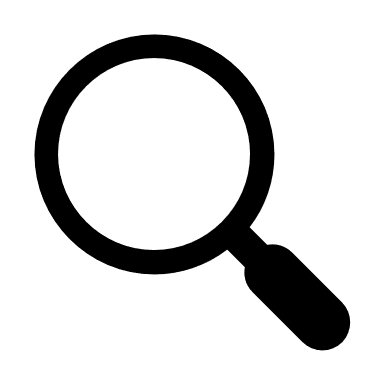 vonSTÄRKEN… Ich finde, das sind Stärken deines Textes. Behalte sie also unbedingt bei.WÜNSCHE… Ich wünsche mir, dass du dir das noch mal ansiehst:EMPFEHLUNGEN… Ich möchte dir das gern vorschlagen: